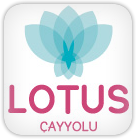 SAYIN SİTE SAKİNLERİHAZİRAN – TEMMUZ - AĞUSTOS – EYLÜL 2020 TARİHLERİ ARASINDA KULLANMIŞ OLDUĞUNUZ      4 AYLIK SICAK SU BEDELİ HESAPLANMIŞTIR. SICAK SU BEDELİ BORCUNUZU GÖSTERİR LİSTELER DUYURU PANOSUNA ASILMIŞ VE FATURALARINIZ DAİRE GİRİŞİNDE BULUNAN EKMEK SEPETLERİNE BIRAKILMIŞTIR. SICAK SU BEDELLERİNİ SON ÖDEME GÜNÜ OLAN 12/10/2020 TARİHİNE KADAR ÖDEMENİZİ RİCA EDERİZ.SİTE YÖNETİMİ